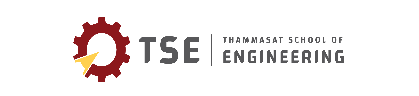 ใบเบิกเงินสวัสดิการค่ารักษาพยาบาล คณะวิศวกรรมศาสตร์โปรดทำเครื่องหมาย  √  ลงในช่อง          พร้อมทั้งกรอกข้อความเท่าที่จำเป็นคำชี้แจงเงินช่วยเหลือค่ารักษาพยาบาล กรณีเจ็บป่วย ต้องเป็นการเข้ารับการรักษาพยาบาล ณ สถานพยาบาลที่เป็นโรงพยาบาลของรัฐ หรือโรงพยาบาลตามสิทธิ(ประกันสังคม)ของบุคลากรเท่านั้น (สิทธิเบิกค่ารักษาพยาบาลเฉพาะบุคลากร และบุคคลในครอบครัว)เงินช่วยเหลือค่าฉีดวัคซีนป้องกันโรค เข้ารับบริการ ณ สถานพยาบาลทุกแห่ง (สิทธิเบิกค่ารักษาพยาบาลเฉพาะบุคลากรเท่านั้น)เงินช่วยเหลือค่าตรวจสายตาและประกอบแว่นสายตา เข้ารับบริการ ณ สถานประกอบการทุกแห่ง และต้องมีเอกสารใบเสร็จรับเงินประกอบการเบิก (สิทธิเบิกค่ารักษาพยาบาลเฉพาะบุคลากรเท่านั้น)เงินช่วยเหลือค่าทันตกรรมเพื่อการรักษาสุขภาพฟัน โดยไม่รวมถึงการตกแต่งฟันเพื่อความสวยงาม เช่น จัดฟัน ดัดฟัน ฟอกสีพัน ฟันปลอม ฯลฯ เข้ารับการรักษาพยาบาล ณ สถานพยาบาลทุกแห่ง (สิทธิเบิกค่ารักษาพยาบาลเฉพาะบุคลากรเท่านั้น)โปรดระบุโรงพยาบาลตามสิทธิประกันสังคม (เฉพาะส่วนของพนักงานมหาวิทยาลัย ,พนักงานมหาวิทยาลัย(ส่วนงาน) ,พนักงานเงินรายได้หน่วยงาน)ข้าพเจ้า...........................................................................ตำแหน่ง...............................................................สังกัด................................................2. ขอเบิกเงินสวัสดิการค่ารักษาพยาบาลของ             ข้าพเจ้า (ระบุ)          โรงพยาบาลตามสิทธิประกันสังคม............................................................................................................................                       ค่ารักษาพยาบาล                                                                                 ค่าฉีดวัคซีน (2,000/ปี)                        ค่าตรวจวัดสายตาและประกอบแว่นสายตา (1,500/ปี)                        ค่าทันตกรรม             คู่สมรส ชื่อ.....................................................................................เลขประจำตัวประชาชน........................................................................             บิดา       ชื่อ.....................................................................................เลขประจำตัวประชาชน.......................................................................             มารดา   ชื่อ......................................................................................เลขประจำตัวประชาชน......................................................................             บุตร(1)  ชื่อ.....................................................................................เลขประจำตัวประชาชน.......................................................................             บุตร(2)  ชื่อ.....................................................................................เลขประจำตัวประชาชน.......................................................................                            เกิดเมื่อ...............................................................              ยังไม่บรรลุนิติภาวะ                                                                                                                     เป็นบุตรไร้ความสามารถ หรือเสมือนไร้ความสามารถป่วยเป็นโรค............................................................................................................................................................................................................. และได้รับการรักษาพยาบาลจาก(ชื่อสถานพยาบาล/สถานประกอบการ)................................................................................................................ซึ่งเป็นสถานพยาบาลของ         ทางราชการ        เอกชน(สิทธิประกันสังคม)        สถานประกอบการ ตั้งแต่วันที่......................................ถึงวันที่ .......................................เป็นเงินรวมทั้งสิ้น..................................บาท (................................................................................................................)ตามใบเสร็จรับเงินที่แนบ จำนวน..........................ฉบับ      3.ข้าพเจ้ามีสิทธิได้รับเงินค่ารักษาพยาบาล ตามระเบียบมหาวิทยาลัยธรรมศาสตร์ว่าด้วยหลักเกณฑ์และอัตราการจ่ายเงินของคณะวิศวกรรมศาสตร์ (ฉบับที่ 4) พ.ศ. 2562               ตามสิทธิ                              เฉพาะส่วนที่ขาดอยู่จากสิทธิที่ได้รับจากหน่วยงานอื่น                                                           เฉพาะส่วนที่ขาดอยู่จากบริษัทประกันสุขภาพ / ประกันสังคมเป็นเงิน..... .......................................บาท (..............................................................................................................................................................)    ข้าพเจ้าขอรับรองว่า ข้าพเจ้ามีสิทธิเบิกค่ารักษาพยาบาลสำหรับตนเองและบุคคลในครอบครัวตามจำนวนที่ขอเบิกได้ตามระเบียบฯ และข้อความข้างต้นเป็นจริงทุกประการ(ลงชื่อ).................................................................ผู้ขอรับเงินสวัสดิการ                                                                     (.................................................................)                                                               วันที่.............เดือน...........................พ.ศ...............4. เสนอ รองคณบดีฝ่ายการคลังฯ (ผ่านรษก.หัวหน้างานบริหารฯ)    5. ตรวจสอบความถูกต้องแล้ว                   6. คำอนุมัติ มีงบประมาณคงเหลือดังนี้                                                                          เห็นควรอนุมัติ                                           อนุมัติให้เบิกได้งบประมาณ   ดำเนินการแล้ว   ขอเบิกครั้งนี้       คงเหลือ                                   ...................   ........................   ....................    ....................    (ลงชื่อ)............................................              (ลงชื่อ)............................................                                สิทธิเบิกตามระเบียบฯ การเบิกจ่ายเงินสวัสดิการข้อ...........                (นางกรุณา  บุญจารุพัฒน์)                 (รองศาสตราจารย์ ดร.วรณี  มังคละศิริ)                               ตรวจสอบแล้ว ลงชื่อ...........................................................  ตำแหน่ง เลขานุการคณะวิศวกรรมศาสตร์     ตำแหน่ง รองคณบดีฝ่ายการคลังและงบประมาณ                                                                                                                                                                                                 รษก.หัวหน้างานบริหารการเงินและแผนงาน                        วันที่...........เดือน...................พ.ศ...........   วันที่............เดือน..................พ.ศ............ตรวจสอบแล้ว ลงชื่อ...........................................................6. ใบรับเงิน     ได้รับเงินสวัสดิการค่ารักษาพยาบาล จำนวน ............................บาท (..............................................................................................................)ไว้ถูกต้องแล้ว(ลงชื่อ)..................................................................ผู้รับเงิน(................................................................)(ลงชื่อ)................................................................ผู้จ่ายเงิน(.................................................................)วันที่...............เดือน.............................พ.ศ...............